PEMERINTAH PROVINSI SUMATERA BARAT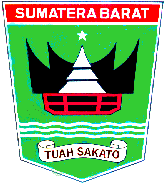 DINAS PEMBERDAYAAN PEREMPUAN DAN PERLINDUNGAN ANAKJalan Rasuna Said No. 74 Telp. 0751 7053781 Fax. 0751 7053781 Padang 25114RENCANA KINERJA TAHUNAN OPD 	      : DINAS PEMBERDAYAAN PERMPUAN DAN PERLINDUNGAN ANAK PROVINSI SUMATERA BARATTAHUN : 2017PEMERINTAH PROVINSI SUMATERA BARATDINAS PEMBERDAYAAN PEREMPUAN DAN PERLINDUNGAN ANAKJalan Rasuna Said No. 74 Telp. 0751 7053781 Fax. 0751 7053781 Padang 25114RENCANA KINERJA TAHUNAN PEMERINTAH PROVINSI SUMATERA BARAT TAHUN 2017OPD 	      :  DINAS PEMBERDAYAAN PERMPUAN DAN PERLINDUNGAN ANAK           	    PROVINSI SUMATERA BARAT          Tahun             :  2017Padang,  27 Februari  2017Kepala Dinas Pemberdayaan Perempuan dan Perlindungan Anak Provinsi Sumatera BaratRATNAWILIS, APi., M.SiPembina Utama MadyaNIP.19590118 198202 2 001NOSASARAN STRATEGISINDIKATOR KINERJATARGET(1)(2)(3)(4)1Meningkatnya kesetaraan dan keadilan gender serta pemberdayaan perempuanPersentase organisasi perempuan yang aktifPersentase SKPD yang menerapkan anggaran berbasis gender94,93%91,83%2Meningkatnya perlindungan perempuan dari berbagai tindak kekerasanRasio Perempuan korban kekerasan per 100.000 penduduk (usia 18 tahun ke atas)48 orang3Meningkatnya keluarga kecil bahagia dan sejahteraPersentase Penyedia Layanan Bagi Keluarga Mewujudkan KG dan Hak Anak60%4Meningkatnya pemenuhan hak anak dan perlindungan anakKabupaten/Kota Layak Anak (KLA)8 kab/kota5Meningkatnya pemanfaatan data terpilahPersentase Satuan Kerja Perangkat Daerah Provinsi yang memiliki data terpilah91,83%6Meningkatnya perlindungan khusus anakRasio Anak yang memerlukan perlindungan khusus per 100.000 anak (usia kandungan – 18 tahun)390 orangPadang,  27 Februari  2017Kepala Dinas Pemberdayaan Perempuan dan Perlindungan Anak Provinsi Sumatera BaratRATNAWILIS, APi., M.SiPembina Utama MadyaNIP.19590118 198202 2 001NOSASARAN STRATEGISINDIKATOR KINERJATARGET(1)(2)(3)(4)1Meningkatnya Indeks Pembangunan Gender dan Pemberdayaan GenderIndeks Pembangunan Gender (IPG) Tahun 201694,76%1Meningkatnya Indeks Pembangunan Gender dan Pemberdayaan Genderb. Indeks Pemberdayaan Gender (IDG) Tahun 201662,10%